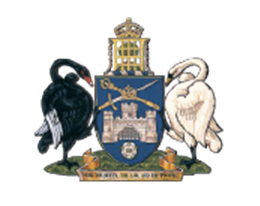 AUSTRALIAN CAPITAL TERRITORYREMUNERATION TRIBUNALREVIEW OF REMUNERATION, ALLOWANCES AND OTHER ENTITLEMENTS FOR PART-TIME PUBLIC OFFICE HOLDERS IN THE AUSTRALIAN CAPITAL TERRITORY GOVERNMENTDISCUSSION PAPERMay 2016INTRODUCTIONThe Australian Capital Territory (ACT) Remuneration Tribunal (the Tribunal) is an independent entity which was established in 1995 to determine remuneration, allowances and entitlements for ACT office holders, appointees and executives in the public service. Prior to the introduction of the Remuneration Tribunal Act 1995 (the Act), remuneration for these positions was determined by the Commonwealth Remuneration Tribunal.The Tribunal is required to review salaries, allowances and entitlements for certain positions within the Australian Capital Territory, including ACT Part-Time Public Office Holder (PTPOH) positions, on an annual basis.  The annual review of PTPOH remuneration and entitlements usually occurs at the Spring Review (September-October), and relevant determinations generally come into effect on 1 November of that year.The Tribunal currently makes a determination on remuneration and entitlements for 66 PTPOH entities in the ACT Government (Determination 12 of 2015, Attachment A). PTPOHs come under the administration of a directorate and/or a responsible ACT Government Minister. THE REVIEW OF REMUNERATION, ALLOWANCES AND OTHER ENTITLEMENTS FOR PART-TIME-PUBLIC OFFICE HOLDERS IN THE ACT GOVERNMENT (The Review)The Tribunal is conducting a major review of the remuneration and methodology used to determine the salaries and entitlements of PTPOHs working within boards, committees and other entities connected with the ACT Government. In considering the remuneration associated with PTPOH positions, the Tribunal is cognizant of the economic outlook for the ACT and Australia more generally. It is unlikely that as a result of the Review, the remuneration for PTPOHs will change significantly. Evaluating and reviewing the methodologies used to decide the remuneration of officials is an important process in maintaining a consistent and transparent approach at the core of the Tribunal’s operational function.The Review is additional to the Tribunal’s scheduled annual reviews and will provide an analysis of the factors that influence the Tribunal’s decisions to remunerate PTPOHs. Why do a review?The last major review of the remuneration, allowances and other entitlements of PTPOHs was undertaken in 2006. An evaluative review is both timely and necessary to assess whether the current methods used to make determinations continue to be fit for purpose.The Tribunal considers the timing of the Review to be appropriate given the current fiscal environment and renewed focus on transparency and effective service delivery across ACT Government.How will the Review be done?The Review, which began in late 2015, is being conducted in three steps. It is anticipated that the full findings and outcomes of the Review will be concluded at the annual Spring Review of 2016.Step 1: Entity and Directorate Consultation (September 2015 to January 2016) Feedback was sought from the entities currently listed in Determination 12 of 2015 on their composition, activity and performance. A summary of the findings of Step 1 can be found in the ‘Stocktake of Current PTPOHs in the ACT Government’ section of this paper.Step 2: Community and Stakeholder Consultation Community and Stakeholder consultation is sought through the publication of this discussion paper for a period of six weeks.The Tribunal seeks input from members of the public, PTPOHs and stakeholders on any of the points of discussion contained in this paper.The Tribunal will request written submissions from interested parties. Submissions will be published on its website unless there are valid reasons, such as privacy considerations, for maintaining confidentiality. All correspondence should be directed through one of the channels detailed below:By email (preferred):	remtrib@act.gov.au By post: 	The Chair		ACT Remuneration TribunalPO Box 964CIVIC SQUARE   ACT   2601Step 3: Extended Research Phase After the period for submissions has closed, the Review will enter an extended research stage. The Tribunal will produce a final report on the Review which considers the data and feedback received during Steps 1 and 2; forming a broad picture of the issues, perceptions and influencing factors that affect remuneration of PTPOHs. The report will form part of the PTPOH determinations at the 2016 Spring Review. UNDERSTANDING WORK VALUEThe Tribunal recognises the Government’s aim of attracting and retaining skilled and experienced candidates to PTPOH roles. While the ACT boasts a highly educated and experienced community, there is still much competition for suitable candidates between the Commonwealth and ACT Government sectors. The Tribunal wants to ensure that the ACT will always be able to attract and retain the most suitable people for PTPOH positions.This competitive environment is a factor in deciding remuneration for PTPOHs. However, an equally important concept - work value - is central to the way remuneration should be decided at all work levels and different organisational contexts. In this section, the main drivers behind real or perceived work value are explained and arguments are presented for the parity of economically and non-economically focussed work.The Principles of Job EvaluationJob Evaluation is “a method of determining on a systematic basis the relative importance of a number of different jobs”. It is important to note that the central premise of any Job Evaluation exercise is to analyse the functions, responsibilities and scope of the role itself rather than the expertise of the person occupying the role. Job Evaluation MethodologiesJob Evaluation methodologies can vary in the degree of analysis used. For example: ‘job ranking’ systems rank an organisation’s roles according to their relative importance whereas ‘points rating’ systems assign points to an individual role according to pre-determined criteria.The better practice method is clearly the second. The points rating system undertakes job evaluation on a case by case basis and consistent criteria are applied systematically to all roles. Using work value criteria ultimately assists in supporting a remuneration decision; however, there remains a degree of subjectivity and internal focus if no external comparison is undertaken. Supporting Evidence and ComparisonEvidentiary support for remuneration decisions is a critically important factor in determinations made by the Tribunal.Market Pricing is a method of collecting data on pay rates for similar jobs within different organisations or jurisdictions. This exercise is particularly important when considering how to attract and retain appointees. Appointees to PTPOH positions generally have extensive experience within specialist fields such as law, business, medicine or social services. Analysis of work value criteria and market data ultimately helps the Tribunal decide where it positions remuneration and provides further evidence to support a decision. The Tribunal’s current methodology for deciding remuneration is discussed in more detail in the next section.Decision making and Advisory functionsTribunal methodology has generally attached higher remuneration to entities which are created under a statutory instrument and have decision-making powers when compared to non-statutory or ‘advisory’ entities. This is also common practice across other jurisdictions.The higher level of remuneration reflects the statutory entities’ (and thereby the PTPOH’s) decision making function. Decision making is reasoned to have greater risk and responsibility associated with it than a purely advisory role.As part of the Review of PTPOHs, the Tribunal will examine and compare the remuneration within statutory and advisory entities and reassess this criterion in light of other influencing factors, such as the often polarising ‘economic impact versus non-economic impact’ work value debate.Economic and Non-Economic ImpactsThe Tribunal acknowledges that PTOPH contribute significant energy and skill to their roles for the ‘public good’. Indeed, the remuneration that PTPOHs receive is not an accurate representation of what it would cost to employ someone of equivalent skill or experience. Work incentives for many PTPOHs are not financial. Other motivations, such as the desire to be involved in their communities or contribute to socially or environmentally beneficial projects are strongly represented by PTPOHs. In order to determine ‘work value’ fairly, the demonstrable contribution, or impact, that an entity makes to the sector which it serves must be considered. Assessing an Entity’s ImpactThe type of work performed by different PTPOHs varies greatly across the spectrum of entities listed in Attachment A. Broadly, an entity’s operational focus and impacts can be described as either being economic or non-economic. The idea of an ‘Impact Agenda’ is articulated in a white paper on publicly funded scientific research. It was a watershed that increased expectations that publicly funded research should have an impact beyond academia and yield demonstrable and direct economic, environmental and social benefits.For example, the ACT’s Land Development Agency (LDA) Board (operating the LDA itself) impacts the economic and social development of the ACT by developing and selling land on behalf of the ACT Government. Greenfield and urban renewal projects are undertaken for the development of residential, commercial, industrial, community and non-urban land.In another example, the ACT Sentence Administration Board makes parole decisions which are of critical and immediate importance to both the public interest and the lives of offenders and victims of crime. A further example is the ACT Scientific Committee which makes recommendations to the Minister for the Environment and advises the Conservator of Flora and Fauna on threatened species and nature conservation. Clearly, without expert and active management such as this, the risk to the ACT’s natural environment and native species is high and one of the ‘bush capital’s’ greatest assets would face a precarious future.While the impacts in the examples above are clear; it is important to note that it is not always easy to differentiate between purely economic or purely non-economic impacts. It is the Tribunal’s view that the historically, non-economically focussed entities have been relatively under-remunerated when compared to more economically focussed entities.Measuring Non-Economic Impact Economic impact is often easier to quantify than non-economic impact by using measures such as employment growth, investment multipliers, tourism activity and consumer confidence. In recent times, however, more mature models of measuring non-economic impact have emerged from the corporate sector wishing to accurately define the business case for investment in its corporate citizenship.The London Benchmarking Group (LBG) is an international standard for measuring returns on corporate community investment. Developed and piloted by a transatlantic corporate partnership in 2013, the model uses three measures to calculate the impact of their investment in communities: inputs (such as donations and time spent on volunteering and advocacy activities);outputs or ‘measureable achievements’ (such as number of children given scholarships or number of positive headlines about the company in national newspapers); and  impact or ‘long term effects’ (such as the creation of future community leaders because of access to education).A different approach has been taken by the volunteering sector in Western Australia (WA). In a comprehensive 2015 review, Volunteering WA present the economic, social and cultural case for the value of volunteering. The report makes use of statistical data and draws direct links towards economic reasoning for investment in community volunteering. For example, the report states that the cost to the community for one volunteer hour is $6.15 but for every dollar spent on volunteering the community’s return on investment is $4.50.Achieving a compelling statistical argument of this kind moves the discussion of the value of non-economically focussed work from a moral or emotive argument to directly comparable economic case.The LBG model presents a simple and effective formula for the measurement and description of an entity’s non-economic impact. On its own terms, description of the long term non-economic impacts as a direct product of work undertaken is a good starting point to discuss work value. However, there is great power in the use of statistical, multi-agency data to support an argument that non-economic impacts are directly comparable and therefore potentially greater than economic impacts.CURRENT METHODOLOGY TO MAKE DETERMINATIONS FOR PART-TIME PUBLIC OFFICE HOLDERSEntity Classification and Associated PTPOH Remuneration StructureThe process for having an entity included in the PTPOH Determination involves a referral to the Tribunal from the Chief Minister under section 10 (1) of the Act. This referral includes a summary of the roles and responsibilities of the entity, along with a description of how it was established. This referral is a notifiable instrument. In the last ten years, nineteen referrals for PTPOH positions have been made by the Chief Minister.There is currently no formal mechanism to advise the Tribunal of the cessation, abolition or replacement of these entities. As a result, some entities have ceased operation, but have remained on relevant determinations.The Tribunal combines consideration of the ACT PTPOH Remuneration Classification Structure (the Classification Structure) with other considerations when making determinations on the pay and entitlements for PTPOHs. In 1997, PTPOHs were transferred into the new structure and remunerated at the same level they had been under the Commonwealth’s Remuneration Tribunal. A more descriptive Classification Structure, which was based on groupings adopted in Victoria (VIC), was established in 2000 . At that time, entities were asked to respond to a questionnaire and were subsequently assessed and placed into the classification structure. In 2002, adjustments were made to the remuneration ranges and classification descriptions in Level 2 to change ‘Industry’ to ‘Key Advisory Bodies’ and Level 4 to incorporate ‘Advice to Agencies or to Government’. In 2006 a review of the remuneration and entitlements for PTPOH began. The review did not result in any substantial changes being made.Other factors that the Tribunal gives consideration to are associated with work value and traditional ‘Job Evaluation’ criteria. They include:management responsibilities;legislative responsibilities and level of independence;exposure and engagement with risk;the level of remuneration necessary to attract and retain an appropriately qualified and skilled candidate; the level of remuneration that the Tribunal or other jurisdictions has set for other offices with similar levels of responsibility and accountability; the degree to which the entity is accountable and publicly visible;the level of authority or influence;the requisite or specific skill set requirements (for example, technical including medical specialist knowledge) and whether or not the involvement precludes alternative/existing private sector fee-earning activities;the commitment required of the office holder; andwhere the PTPOH is part of a board or committee – whether there is an even distribution of workload, responsibilities or expectations. The Classification Structure is detailed in Table 1. The Classification groupings demonstrate the historical trend of higher remuneration for statutory entities with extensive financial responsibility. Table 1: ACT PTPOH Remuneration Classification StructureAnnual Adjustments Once the remuneration for a particular office has been initially established, it is generally only adjusted as a result of the Tribunal’s annual review of PTPOHs. The Chief Minister makes a Government submission outlining the case for making a change to the current remuneration of a PTPOH. The Tribunal also calls for submissions from PTPOHs themselves and members of the public. It considers current economic and financial conditions and general salary movements in the public sector are also factors when making remuneration adjustments.The Tribunal’s annual review does not routinely involve an individual assessment or comparison of each PTPOH. However, circumstances where adjustment above the annual rate increase of the remuneration for an individual office may be required include but are not limited to:changes to relevant legislative provisions affecting the office;changes to requisite characteristics, skills or qualifications required of the office holder;significant changes to the main functions, responsibilities or accountability structures of the office; orsignificant organisational change.Graphs 1 and 2 show the annual adjustments in the remuneration for PTPOHs. Since 2006, adjustments have fluctuated between 4.2 per cent (2008) as the highest adjustment in remuneration to 1.5 per cent (2009 & 2014) as its lowest adjustment in remuneration. In the last ten years, there has not been a freeze or a decrease in remuneration for PTPOHs.Graph 1: Annual dollar increases in salary for Group 1 Level 1 entity from 2006-15 Graph 2: Annual dollar increases in per diem rates for Group 4 Level 3 entity from 2006-15As can be seen from the two examples in Graphs 1 and 2, relatively modest pay increases have occurred over the last ten years. Unless entities are reassessed, they receive a general increase each year. By comparison, ACT Public Service employees covered by the Administrative and Related Classifications Enterprise Agreement 2013-2017 received a general pay increase totalling eight per cent over the last three years.As can be seen in Graphs 3 and 4 below, similar examples from the Commonwealth show an increase of 4 per cent and 7 per cent respectively awarded during the 2013-15 period.Graph 3: Annual increase in salary for a Commonwealth PTPOH entity from 2006-16Graph 4: Annual increase in per diem rates for a Commonwealth PTPOH entity from 2006-16Interestingly, entity data also shows that because the Tribunal has made case by case decisions, some entities which have been categorised in “lower” groups may have much higher salaries than others in that group because of a work value re-assessment and subsequent pay rise. PAYMENT METHODSThe Tribunal has historically used two mechanisms for remunerating PTPOHs. Where the work of the entity is of a regular nature and involves weekly meetings an annual fee may be appropriate. Where meetings are ad hoc, irregular or infrequent, a quarterly or daily fee may be more appropriate.  Annual FeesAnnual fees are paid fortnightly, are automated and do not require manual entries or timesheets. For example, if the Chairperson (Chair) of a Board had an annual fee of $52,000, s/he would receive $2,000 (gross) per fortnight through the payroll system. Annual fees provide certainty of income to the office holder/employing agency budget and account for the preparation time involved in PTPOH work.Annual fees allow the Tribunal to build in an appropriate loading for the responsibilities of the PTPOH and recognise any sensitivities and standing of the PTPOH, which does not necessarily correlate to the time commitment involved.The Tribunal’s current approach is to apply annual fees to governing boards and other roles that have extensive responsibilities outside of scheduled meetings.Daily Fees AND Per Diem FeesHistorically the Tribunal has favoured per diem fees where the commitment is expected to be ad hoc and irregular, where the work is planned, but infrequent, or where the entity makes decisions on case loads which may vary from time to time.The daily fee remunerates PTPOH for time actually worked and is able to differentiate between individual members of particular entities based on their level of participation.The drawbacks of daily fees include: an inability to appropriately recognise preparation time or other claims;the cost of salary packaging is not insignificant;higher administrative burden to PTPOHs; and some claims need to be approved by the Chair or the employing entity.Where a combination of the annual fee and daily fee model is used in respect of individual roles on a board (CEO, Chair, Deputy Chair, Member) there is the potential for the daily remunerated appointees to receive a higher level of remuneration than the Chair, depending on frequency of meetings. The rates in the Tribunal's system are not meant to reflect private consultancy fees, which are negotiable by the parties and are generally higher. The occupants of PTPOH positions are experienced and ‘give back’ to their communities through their roles. In some cases, PTPOH roles are performed by current public servants as part of their existing duties or ex-officio, noting that in these cases, those public servants do not receive additional remuneration on top of their salary.The enormous variety of function and responsibilities of these entities makes it difficult to identify commonalities between them. However, the majority of the more recently referred entities have come to attract a standard per diem remuneration level.  ENTITLEMENTSTable 2 identifies entitlements provided to PTPOH, and entitlements provided to Full-Time Statutory Office Holder (FTSOH) positions which are not provided to PTPOHs.Table 2: Entitlements provided to PTPOHsHistorically, the Tribunal has aligned entitlements provided to FTSOHs with those provided to ACTPS Executives through the Public Sector Standards 2006 given the high importance and nature of the roles. These are also full-time positions.In contrast, entitlements for PTPOHs are not linked to an employment framework, particularly given the ad hoc nature of part-time offices. However, it should be noted that salary packaging, travel, accommodation, meals and incidental expenses are provided to both groups, if PTPOHs are required to undertake any travel in their roles.GENDER PARTICIPATION FOR ACT GOVERNMENT PART-TIME PUBLIC OFFICE HOLDERSCurrent Commonwealth Government policy provides for a gender diversity target of 40 per cent women on Government boards, 40 per cent men, and 20 per cent to be made up of either gender. A bill, currently before the Senate, sought to move from the current non-compulsory policy target to a positive obligation that will apply in relation to each appointment to a Government board.The ACT Government has a target of achieving and maintaining 50 per cent representation of women on its boards and committees. Gender balance on boards offers diverse perspectives and ultimately ensures that entities are reflective of the communities they serve.In February 2007, the ACT Government mandated that all proposed appointments to Government boards and committees be referred to the ACT Office for Women. The Office for Women maintains the ACT Women’s Register, a database of women experienced and available for appointment on ACT Government and non-government boards and committees.Since 2008, when the rate of women participating in boards and committees was the highest level of any State or Territory, there has been a decrease in the percentage of women on ACT Government boards and committees overall, down from 48 per cent in 2008 to 42 per cent in 2016. In the ACT Government’s range of entities, 44 per cent of PTPOHs are women. This compares favourably with Commonwealth Government Levels, which are slightly lower at 39 per cent and 40 per cent for 2015 and 2014 respectively (Table 3).Table 3: Comparison of gender balance on Boards and Committees between the ACT and Commonwealth Governments. This slightly more favourable trend is echoed across the ACT Government workforce as a whole with the indicators such as small and decreasing gender pay gap and proportional rise of women earning top salaries (over $100,000) from 48 per cent to 58 per cent in the past four years.The Tribunal has observed that the highest paid PTPOHs are more commonly men and during the next phase of this review, will investigate the available data further. The inclusion of more women on boards and committees has long been advocated by organisations like Women on Boards. Whilst the group advocates the use of targets to ensure gender parity, it says “transparency in recruitment and selection processes along with improved corporate governance regimes” is of equal importance in ensuring larger numbers of women are applying and winning positions on boards and committees.STOCKTAKE OF CURRENT PART-TIME PUBLIC OFFICE HOLDERS IN THE ACT GOVERNMENTThe Tribunal currently determines remuneration for entities as outlined in Attachment B.During Step 1 of this review, feedback was sought from all entities, Chairs and employing ACT directorates on the operation of respective entities. This feedback will inform the Tribunal as to whether an entity is continuing to operate on the terms under which remuneration was originally determined or whether it has evolved. Information sought from entities included:the current status of respective PTPOH entities (abolished or operational); whether all positions are filled;the current occupants of PTPOH positions within the entity; andhow regularly the entity meets.Information sought from directorates and Chairs included:whether the entity is working the way it was originally intended;whether it is envisaged that each entity will continue, or whether any sunset clauses are in place; and if it is considered that PTPOH are paid adequately for their contribution to the work of government.From the responses received, it was found that fourteen entities currently listed for determination have ceased or disbanded and 52 are operational. A full list of current and abolished entities can be found in Attachment B.General feedback from entities and chairs indicated:there is a perceived equity issue between the remuneration of some PTPOHs across different entities;it is not clear to some PTPOH why remuneration generally does not reflect commercial rates;it was observed that there are no additional payments made for chairing a Sub Committee and no separate remuneration determination made for Sub Committees even though their work sometimes differs significantly from the ‘parent’ entity;it is perceived that the current daily rate does not reflect the commitment or engagement of members or chairs;it was acknowledged that members stay in post through a desire to serve their communities; however, the time demands of the role make this difficult to sustain without proper remuneration;payment should reflect the risk or nature (binding/advisory) of a PTPOH decisions or actions;the work done outside meetings is not effectively remunerated; andbecause financial incentive is sometimes not high, the reasons for being a PTPOH are often related to the passion which they feel for the work of the entity: raising the question of complete suitability for the role.Classification Groupings for Current Entities.Table 4 details the number of currently operational entities within each classification grouping.Table 4: Number of Operational Entities in each Classification GroupingIt is interesting to note that the single largest number of entities fall within Group 4 Level 3. This group is described in the classification structure as ‘advisory/consultative bodies to Departments and advisory committees considering local matters’. There are 20 groups represented in Categories 1 and 2 and 30 are counted in Groups 3 and 4 and two entities in Group 5.The highest remuneration group with a top determined salary of $73,455 per annum occurs for just two Chairs out of the entire group.REMUNERATION OF PART-TIME PUBLIC OFFICE HOLDERS: JURISDICTIONAL COMPARISONSThe ACT has a similar classification structure and methodology for determining the remuneration of PTPOHs to other Australian jurisdictions. The Tribunal and the Commonwealth Remuneration Tribunal, however, were alone in the practice of independently determining the remuneration for PTPOH.Determining AuthoritiesIn New South Wales (NSW), Queensland (QLD), Victoria (VIC) and Western Australia (WA); the State or Territory Government administers both policy and remuneration decisions for PTPOHs.In comparison, the ACT and Commonwealth Tribunals make independent remuneration decisions for the position or office, with Government administration of the appointments and associated policy.The Commonwealth Remuneration Tribunal Review of the Remuneration of Part-Time Public Offices Report 2013In October 2013 the Commonwealth Remuneration Tribunal published its final report on an extensive review of the remuneration of PTPOHs.The main finding of the review was the recognition that the “wide variety of offices within the jurisdiction does not lend itself one remuneration model or a discrete set of remuneration principles covering the whole jurisdiction”.Instead, the Commonwealth Remuneration Tribunal:took the view, when considering the correct level of remuneration for Chairs, that the appropriate remuneration should be based on the responsibilities of the Chair;determined that when considering the appropriate level of remuneration for Members, the most important relationship is that of the work value relationship to the Chair; and simplified the daily payment methodology which is easier to administer and recognises work performed on work and non-work days.The key and unique step that the Commonwealth Remuneration Tribunal took as a result of this review was to discontinue the use of a classification system. The activities of the jurisdiction’s entities and their scope of work was considered too disparate to categorise into a handful of groupings.Other Jurisdiction’s Classification StructuresWith the exception of WA, other jurisdictions operate complex and highly delineated classification structures. Table 5 below is a comparative summary of different aspects of jurisdictional classification structures for PTPOHs. Table 5: Comparisons between Jurisdictional PTPOH Classification StructuresThe Victorian State Government remuneration classification structurealigns with other jurisdictional examples which divides classification of entities into four or five categories. Categorisation of entity functions in other jurisdictions is broadly similar to that used by the ACT Tribunal, with the same thematic groups being represented in much the same way in all jurisdictions. For example, QLD’s Remuneration Procedures for PTPOHs groups government entities into five categories: Enterprise; Governance; Regulation; Administration and Advice; and Adjudication and Determination. Although the QLD classification structure shows the clearest delineation of categories, it is similar to others insofar as those categories are further broken down into specific levels.It is clear from all jurisdictional examples that higher remuneration is attached to entities with high value turnovers or oversight of large revenue streams (over $1 billion in all cases). Lowest levels of remuneration are attached to advisory, regulatory and licensing functions. A clear example of the pay gap between the top and bottom of the PTPOH remuneration scale is noted in the NSW classification structure. The gap between the highest remuneration and the lowest is a difference of $190,000 for a Chair and $95,000 for a Member.Payment Mechanisms and Allowances Jurisdictional examples all demonstrate broad and overlapping salary ranges which provide considerable scope for remuneration discretion.  This is particularly evident in cases where there may not be a large difference in the prescribed turnover, assets or profit figures at each level.While the Victorian model applies annual fees to significant industry and other key advisory boards, other jurisdictions have explored additional models. These include a base annual fee plus daily fee for formal meetings exceeding five hours or extraordinary meetings and an annual meeting fee plus daily fee model.Both of these models reduce the administrative burden by applying annual payments (regular amounts paid fortnightly) which recognise preparation time and all scheduled meetings.ISSUES NOT IN THE PURVIEW OF THE TRIBUNALThere are issues which are related to matters of remuneration for PTPOHs that are not the purview of the Tribunal.Implementation of Tribunal DeterminationsThe Tribunal is not responsible for how determinations are implemented. Current practice is that the secretariat makes relevant PTPOHs aware through providing determinations to directorates. It is expected that directorates will promulgate the determinations. Further, the secretariat provides determinations direct to relevant areas in Shared Services to enable any salary adjustments.Compensation for Use of Personal IT equipmentCurrent working practices of PTPOHs would be greatly restricted without a home computer and internet connection. The Tribunal notes that some consideration should be given to how the use of personal IT equipment could be compensated. For example, per diem or annual fees could offset costs incurred though purchasing and maintain IT resources.Private or Government Email AccountsThe Tribunal notes that the use of personal email accounts is a common practice among PTPOH. For security and transparency reasons, this may not be an ideal mechanism for communication. Consideration could be given to the use of government hosted email accounts to facilitate a more secure communication channel. Non-remuneration of PTPOHsThe Tribunal is unclear as to why some members of some boards and committees are not remunerated for their services. In a recent example the Liquor Advisory Board advertised for (un-remunerated) members of the ACT Community and members of the Aboriginal and Torres Strait Islander Community to apply. The Tribunal will give further consideration to the issue of PTPOHs who are not remunerated with a view to gaining greater clarity on the issue. NEXT STEPS This Issues Paper will be circulated to PTPOHs, ACT Government directorates and the ACT Community for comment for a period of six weeks. Following closure of comments, the Tribunal will collate the information for consideration at its 2016 Spring Review.FINALLYThe Tribunal is conscious of the substantial contribution to the ACT economy, community and society more broadly that is made by the occupants of PTPOH positions. It is aware that the remuneration of many of these entities is just a small way of recognising their contribution. The Tribunal is also mindful of the great skill set that PTPOHs bring to the functioning of the ACT Government. Often these office holders see their role as giving back to society at the end of their formal career.It is unlikely that this review will significantly increase remuneration for PTPOHs. Rather the intent is to ensure that there is equity and a clear and transparent process. The Tribunal places equal value on economic and non-economic impact and is keen to ensure that its determination for PTPOHs adequately reflects this principle.REFERENCESACAS. (2014) Job evaluation: considerations and risks. Advisory booklet. London: Acas. Available at: http://www.acas.org.uk/index.aspx?articleid=682 CIPD Fact sheet (2015) Market Pricing and Job Evaluation. Available at http://www.cipd.co.uk/hr-resources/factsheets/market-pricing-job-evaluation.aspx The Commonwealth Remuneration Tribunal. Remuneration of Public Offices Part- Time Offices Report October 2013The Economic, Social and Cultural Value of Volunteering to Western Australia: Institute of Project Management and Volunteering WA, 2015 Available at https://volunteeringwa.org.au/assets/.../vwa_report per cent20book_web.pd Ferguson, M. (2015) The research impact agenda: Defining, demonstrating and defending the value of the social sciences. Australian Review of Public Affairs http://www.australianreview.net/digest/2014/08/ferguson.html Hertstein, J. (2013) How to Measure Community Impact http://www.triplepundit.com/2013/10/model-measuring-community-impact/ Reeves, M. (2002) Measuring the economic and social impact of the arts: a review. www.artscouncil.org.uk/media/uploads/documents/.../340.pdf 	      Australian Capital Territory Remuneration Tribunal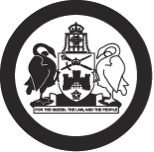 Determination 12 of 2015Part-time Public Office Holders made under the Remuneration Tribunal Act 1995ACCOMPANYING STATEMENTBackground Section 10 of the Remuneration Tribunal Act 1995 (the Act) provides for the Remuneration Tribunal (the Tribunal) to inquire into and determine the remuneration, allowances and other entitlements to be paid to a person holding a position or appointment mentioned in schedule 1 of the Act, or specified in an instrument given to the Tribunal by the Chief Minister. Previous determination: Amended Determination 11 of 2014 (commenced 1 November 2014)The Tribunal determined that there will be a general increase of 1.5% (rounded up to the nearest $5).Considerations for the 2015 reviewThe Tribunal’s 2015 review for Part-time Public Office Holders was advertised in August 2015. Letters were sent to ACT government directorates notifying of the review.Meetings of the Tribunal were held during September 2015 and this determination sets out the Tribunal’s decision following that review.In considering remuneration for Part-time Public Office Holders, the Tribunal noted that remuneration for such Office is not intended to replace other employment or salary for Office holders.No submissions were received from Part-time Public Office Holders for the review.The Tribunal received correspondence from the Minister for Education and Training notifying the Government Schools Education Council and the Non-Government Schools Education Council ceased on 1 July 2015.The Tribunal was mindful of the current economic and financial considerations facing the ACT and as outlined by the Chief Minister in his government submission. ACT Treasury provided a comprehensive briefing to the Tribunal on the prevailing economic circumstances for 2015 and forecasts for the coming years. The Tribunal noted the remuneration increases to occur in the 2015-16 financial year for the majority of ACT Public Servants under the ACT Public Service Administrative and Related Classifications Enterprise Agreement 2013-2017.Decision The Tribunal determined that there will be a general increase of 2% (rounded up to the nearest $5) for Part-time Public Office Holders.The following positions have been included to this determination:Chair and Member of the Medicines Advisory Committee (in line with Determination 1 of 2015); Chair, Deputy Chair and Members, CIT Governing Board (in line with Determination 5 of 2015); andChair, Schools Education Advisory Committee on Digital Citizenship (in line with Determination 13 of 2015).The following positions have been removed from this determination:Chair, Government Schools Education Council; andChair, Non-Government Schools Education Council.The Tribunal further advised that a root and branch review is being undertaken in November 2015 which will provide a more comprehensive analysis of Part-time Public Office Holders in the ACT government.ACT Remuneration TribunalOctober 2015 	      	    Australian Capital Territory Remuneration TribunalPart-time Public Office Holders Determination 12 of 2015made under the Remuneration Tribunal Act 19951	Commencement This instrument commences on 1 November 2015.2	Remuneration 2.1	A Part-time Holder of a Public Office or Appointment shown in columns 1 and 2 shall be entitled to the fee specified in column 3 of Table 1. Table 1: Remuneration rates for Part-time Holders of Public Office3. 	Conditions of Payment of Daily Fees 3.1	 In this section: (a) a reference to an “authority” is a reference to a commission, board, committee, tribunal or other body or office, the member or members of which are entitled to be paid daily fees referred to in this Determination;  (b) a reference to “business of the authority” means any business of the authority conducted by a member of the authority with the approval of the authority, other than attendance at a formal meeting; and  (c) the daily fee for a formal meeting includes a component to cover normal preparation time, but where the chairperson of the authority considers it appropriate that a period of preparation time beyond this warrants recognition, then the chairperson may determine that payment in accordance with the scheduled fee shall be payable for such periods as “business of the authority”. 3.2 	A Part-time Holder of a Public Office in an authority shall be paid a daily fee in respect of such period, not less than three hours, on any one day on which he or she attends a formal meeting of an authority, and/or is engaged on business of the authority, subject to the following conditions: the chairperson or nominated presiding officer, shall in each case certify whether the period of three hours has elapsed and in so certifying may have regard to reasonable travelling time incurred by an office holder; and (b) the maximum payment in respect of any one day shall be the appropriate daily fee. 3.3 	A Part-time Holder of a Public Office may be paid in respect of formal meetings of less than three hours subject to the following conditions: for formal meetings aggregating less than two hours, an amount equal to two-fifths of the daily fee; (b) for formal meetings, or formal meetings and business of the authority on the day of the meeting, of two hours or more, but less than three hours on any one day, an amount equal to three-fifths of the daily fee; (c) the maximum payment in respect of any one day shall be the appropriate daily fee; (d) eligibility for each payment shall be certified by the chairperson or nominated presiding officer and in so certifying the chairperson may have regard to reasonable travelling time in accordance with 3.2; and (e) preparation time shall only be included in accordance with 3.1. 3.4 	A Part-time Holder of a Public Office may also be paid a daily fee in respect of aggregates of periods of business of the authority of less than three hours undertaken on behalf of the authority, subject to the following conditions: 
(a) individual periods of business must be on other than formal meeting days and each period must be for a minimum of one hour; 
(b) to attract payment of a daily fee, aggregated periods shall total at least five hours; 
(c) the maximum period in respect of any one day shall be the appropriate daily fee; 
(d) eligibility for each payment shall be certified by the chairperson, and in so certifying the chairperson may have regard to reasonable travelling time in accordance with 3.2; and 
(e) preparation time shall only be included in accordance with 3.1. 4. 	Salary Packaging 4.1 	Subject to the following conditions, a person holding an office mentioned in Table 1 
             of this Determination may elect to take remuneration shown in Column 3 of Table 1  
             as salary or take a combination of salary and other benefits best suited to his or her 
             personal needs and preferences. 
4.2	The scheme is to be consistent with taxation laws and guidelines applicable to 	salary packaging schemes, issued by the Australian Taxation Office.4.3 	The scheme is to be based on any salary packaging policy and procedures issued for the ACT Public Service, with up to 100% of the relevant remuneration shown in Column 3 of Table 1 being taken as benefits and related costs such as fringe benefits tax. 4.4 	The scheme shall be operated and administered so that there will be no additional cost to the ACT Government. In particular, any fringe benefits tax associated with the provision of a benefit is to be included in the salary package. 4.5 	The salary for superannuation purposes of each person holding a Part-time Public Office is unaffected by participation in the salary packaging scheme. 5.	Travel5.1	If an office holder is required to travel for official purposes, the employer must pay the cost of travel, accommodation, meals and incidental expenses.5.2	The office holder may then travel by one or more of the following:		commercially provided road or rail transport; commercially provided flights;private motor vehicle.5.3	Commercially provided travel should be selected on the basis of:what is most convenient to the relevant office holder; andseeking the most reasonable costs.5.4	If the office holder travels on commercially provided road or rail transport the 	employer will pay the fares for that travel.5.5	If the office holder travels on commercially provided flights the employer will pay the 
fares to the following standard:a)	for domestic flights less than 4 hours — economy class;b)    for domestic flights of 4 hours or more — business class;c)    for international flights — business class.5.6	If the office holder is approved to travel by private motor vehicle the employer will 
pay the owner of the vehicle an allowance calculated in accordance with the Motor Vehicle Allowance set out in the relevant Enterprise Agreement.Accommodation	If a relevant office holder must stay overnight while on official travel, the employer 	will pay the commercial accommodation to the following standard:for domestic accommodation — 4.5 stars;for international accommodation — 4.5 stars.The employer will pay for a relevant office holder to stay in commercial accommodation above the 4.5 star standard if:the cost is reasonable; andto do so would better enable business objectives to be met.Examples where business objectives may be better met:to allow the office holder to stay in the commercial accommodation where a meeting, conference or seminar they are attending is being heldto allow the office holder who is traveling with a Minister to stay in the same commercial accommodation as that Minister if the Minister is entitled to a higher standard of accommodationMealsIf the office holder is absent from Canberra for more than ten hours while on official travel, the employer will reimburse actual, reasonable expenses for meals.Incidental expensesThe employer will be reimburse reasonable expenses directly related to official travel, including:taxi or bus fares to or from an airport; andtaxi and public transport costs at a temporary location; and airport taxes or charges.Definitionsdomestic travel means official travel to a destination within Australia.employer means the Australian Capital Territory and includes any person authorised to act on behalf of the Australian Capital Territory.international travel means official travel to a destination outside Australia.reasonable expenses means legitimate work-related expenses incurred while conducting official business efficiently and effectively.relevant Enterprise Agreement means the Enterprise Agreement that covers staff in the area of the ACTPS that administers the travelling allowance for the relevant office holder.office holder means a person appointed to one of the offices mentioned in Table 1.Revocation of previous DeterminationAmended Determination 11 of 2014, Determination 1 of 2015 and Determination 5 of 2015 are revoked.Anne Cahill Lambert AM	Chair						.................................................................Dr Colin Adrian	Member					.................................................................James Smythe PSMMember					.................................................................October 2015Group 1Governing Boards and other Statutory AuthoritiesGroup 1Governing Boards and other Statutory AuthoritiesLevel 1Boards, statutory authorities and corporations with turnover or budget or operating surplus more than $10M and/or significant commercial/industry operations and/or high impact on the development/promotion of the TerritoryLevel 2Boards, statutory authorities and corporations with turnover or budget or operating surplus less than $10M and/or significant commercial/industry operations and/or high impact on the development/promotion of the Territory.Group 2Industry and other Key Advisory BodiesGroup 2Industry and other Key Advisory BodiesLevel 1Significant advisory boards and other bodies advising Government on key strategic matters and/or operating significant Government programs.Level 2Other advisory boards and bodies advising Government on matters of Territory wide significance AND/OR operating Government programs.Group 3Quasi/Judicial Tribunals, Boards of Inquiry and ManagementGroup 3Quasi/Judicial Tribunals, Boards of Inquiry and ManagementLevel 1Most senior bodies/tribunals providing independent decisions affecting large groups.Level 2Bodies/tribunals determining matters of importance to individuals or small groups.Group 4Management Boards and Advisory CommitteesGroup 4Management Boards and Advisory CommitteesLevel 1Scientific, professional and legal bodies requiring members to be experts in their field, disciplinary boards or boards of appeal.Level 2Bodies responsible for reviewing qualification, regulatory or licensing matters and professional, technical, trade or non-professional groups or for providing advice to agencies or Government.Level 3Advisory/consultative bodies to Departments and advisory committees considering local matters.Group 5Individual OfficesGroup 5Individual OfficesLevel 1Part-time offices i.e. not boards, committees or tribunalsEntitlements provided to both PTPOHs and FTSOHsEntitlements not provided to POPOHs (in comparison with FTSOHs)Salary packagingEmployers superannuation contributionTravelExecutive vehicle & parking spaceAccommodationFringe Benefits TaxMealsRelocation AllowanceIncidental expensesFrequent Flyer ProgramLeaveIT, desk and office services% Women on Boards and Committees 2016% Women on Boards and Committees 2015% Women on Boards and Committees 2014ACT Government42 %44 %44 %Commonwealth Not available39 %40 %Classification GroupingsClassification GroupingsNumber of EntitiesGroup 1 Level 15Group 1 Level 23Group 2Level 1 5Group 2Level 27Group 3Level 11Group 3Level 22Group 4 Level 14Group 4 Level 23Group 4 Level 320Group 5Level 12TotalTotal52Determining AuthorityClassification System?Classification CriteriaHighest Salary (Chair)Lowest Salary (Chair)Highest Salary (Member)Lowest  Salary  (Member) Commonwealth GovernmentRemuneration TribunalNo- each new entity is slotted into the list of existing entities.No$209,630 paNo fee$104,860 paNo feeNSWState GovernmentYesYes$110,001 pa $10,000 pa$70,001 pa$5,000 paNTRemuneration TribunalYesYes$82,363 pa$304 pd$44,349 pa$228 pdQLDState GovernmentYesYes$165,000 pa$325 pd$70,000 pa$250 pdACTRemuneration TribunalYesYes$73,151 pa$475 pd$44,080 pa$420 pdVICState GovernmentYes Yes$69,581 paUp to $246 pd$34,792 paUp to $211 pdWAState GovernmentNo – use FT (pro rata)n/an/an/an/an/aCOLUMN 1Board, committee etcCOLUMN 2Position COLUMN 3 RemunerationCOLUMN 3 RemunerationAAboriginal and Torres Strait Islander Elected Bodychair (per annum)deputy chair (per annum)member (per annum)$23,385$18,710$14,030$23,385$18,710$14,030Aboriginal and Torres Strait Islander Elected Bodychair (per annum)deputy chair (per annum)member (per annum)$23,385$18,710$14,030$23,385$18,710$14,030Advisor to the Conservatoradvisor (per diem)$620$620Animal Welfare Advisory Committeechair (per diem)$495$495member (per diem)$420$420Architects Boardchair (per diem)$495$495Architects Boardmember (per diem)$420$420Asbestos Advisory Boardchair (per diem)$495$495Asbestos Advisory Boardmember (per diem)$420$420BBoard of Senior Secondary Studieschair (per annum)$18,200$18,200Building Advisory Boardchair (per diem)$495$495Building Advisory Boardmember (per diem)$420$420Building and Construction Industry Training Fund Boardchair (per annum)member (per diem)$18,200$420$18,200$420Bush Fire Councilchair (per diem)$495$495member (per diem)$420$420CCanberra and Young People Death Review Committeechair (per diem)member (per diem)$785$720$785$720CCanberra Institute of Technology Governing BoardChair (per annum)Deputy Chair (per annum)Member (per diem)$35,700$17,850$420$35,700$17,850$420Capital Metro Project Boardchair (per annum)member (per annum)$73,455$44,080$73,455$44,080Children and Young People Official Visitorchair (per annum)$31,665$31,665Children and Youth Services Councilchair (per diem)$495$495Climate Change Councilchair (per diem)$495$420$495$420Climate Change Councilmember (per diem)$495$420$495$420Cultural Councilchair (per diem)member (per diem)$495$420$495$420Cultural Councilchair (per diem)member (per diem)$495$420$495$420Cultural Facilities Corporation Boardchair (per annum)$25,465$12,740$8,925$25,465$12,740$8,925Cultural Facilities Corporation Boarddeputy chair (per annum)$25,465$12,740$8,925$25,465$12,740$8,925Cultural Facilities Corporation Boardmember (per annum)$25,465$12,740$8,925$25,465$12,740$8,925DDisability Advisory Councilchair (per diem)member (per diem)$495$420$495$420Disability Advisory Councilchair (per diem)member (per diem)$495$420$495$420EElectoral Commissionchair (per annum)$31,450$31,450member (per annum)$19,720$19,720Electrical Advisory Boardchair (per diem)member (per diem)$495$420$495$420Electrical Advisory Boardchair (per diem)member (per diem)$495$420$495$420Environment Protection and Technical Advisory Committeechair (per diem)member (per diem)$495$420$495$420Exhibition Park Corporation Boardchair (per annum)deputy chair (per annum)member (per annum)$22,515$12,940$7,980$22,515$12,940$7,980FFlora and Fauna Committeechair (per diem)$495$495member (per diem)$420$420GGambling and Racing Commission Boardchair (per annum) member (per annum)$48,475$23,515$48,475$23,515Gambling and Racing Commission Boardchair (per annum) member (per annum)$48,475$23,515$48,475$23,515Gambling and Racing Commission Boardchair (per annum) member (per annum)$48,475$23,515$48,475$23,515Government Procurement Boardchair (per annum)member (per annum)$30,905$24,125$30,905$24,125Government Procurement Boardchair (per annum)member (per annum)$30,905$24,125$30,905$24,125HHeritage Council chair (per diem)member (per diem)$630$495$630$495Heritage Council chair (per diem)member (per diem)$630$495$630$495Housing Review Committeechair (per diem)$630$630member (per diem)$495$495IIndependent Competition and Regulatory CommissionSnr Commissioner (per diem)Commissioner (per diem)$1,540$875$1,540$875Independent Competition and Regulatory CommissionSnr Commissioner (per diem)Commissioner (per diem)$1,540$875$1,540$875Independent Reviewerreviewer (per diem)$785$785Indigenous Education Consultative Bodychair (per diem)member (per diem)$495$420$495$420Industry Panelpresiding member (per diem)member (per diem)$1,540$875$1,540$875Insurance Authority Advisory Boardmember (per annum)$22,745$22,745Investment Advisory Boardchair (per annum)$31,450$31,450member (per annum)$23,515$23,515J, K, LLand Development Agency Boardchair (per annum)deputy chair (per annum)member (per annum)$73,455$58,780$44,080$73,455$58,780$44,080Land Development Agency Boardchair (per annum)deputy chair (per annum)member (per annum)$73,455$58,780$44,080$73,455$58,780$44,080Land Development Agency Boardchair (per annum)deputy chair (per annum)member (per annum)$73,455$58,780$44,080$73,455$58,780$44,080Legal Aid Commissionpresident (per annum)member (per diem)$18,960$420$18,960$420Lesbian, Gay, Bisexual, Transgender, Intersex and Queer (LGBTIQ) Community Advisory Councilchair (per diem)$495$495Local Hospital Network Councilchair (per annum)member (per diem)$24,655$495 $24,655$495 Long Service Leave Authority Boardchair (per annum)deputy chair (per annum)member (per diem)$25,465$12,740$420$25,465$12,740$420Long Service Leave Authority Boardchair (per annum)deputy chair (per annum)member (per diem)$25,465$12,740$420$25,465$12,740$420Long Service Leave Authority Boardchair (per annum)deputy chair (per annum)member (per diem)$25,465$12,740$420$25,465$12,740$420MManagement Assessment Panelchair (per diem)$495$495Ministerial Advisory Council on Ageing chair (per diem)$475$475Medicines Advisory Committeechair (per diem)member (per diem)$495$420$495$420Ministerial Advisory Council on Womenchair (per diem)$475$475Muslim Advisory Council / Multicultural Advisory Councilchair (per diem)$475$475NNamadgi Advisory Boardjoint chair (per diem)member (per diem)$495$420$495$420Namadgi Advisory Boardjoint chair (per diem)member (per diem)$495$420$495$420OOfficial Visitor visitor (per diem)$495$495PPlumbing Advisory Board chair (per diem)member (per diem)$495$420$495$420Plumbing Advisory Board chair (per diem)member (per diem)$495$420$495$420Public Art Panelchair (per diem)member (per diem)$495$420$495$420Public Art Panelchair (per diem)member (per diem)$495$420$495$420Public Cemeteries Boardchair (per diem)$495$495Public Cemeteries Boardmember (per diem)$420$420Public Interest Monitor Panelmember (per diem)$1,035$1,035Q,RRacing Appeals Tribunalpresident (per diem)$785deputy president (per diem)$720member (per diem)$420assessor (per diem)$300Radiation Councilchair (per diem)$495member (per diem)$420SScreen Investment Fund CommitteeChair (per diem)Member (per diem)$495$420SSchools Education Advisory Committee on Digital CitizenshipChair (per diem)$495SSentence Administration Boardchair (per annum)$73,515Sdeputy chair (per annum)$58,780member (per diem)$720Skills Commissionchair (per diem)$495member (per diem)$420Sport and Recreation Councilchair (per diem)$495member (per diem)$420Survey Practice Advisory Committeemember (per diem)$420TTeacher Quality Institute Boardchair (per annum)$18,200TTidbinbilla/Birrigai Board of Managementmember (per diem)$420TTreatment Assessment Panelchair (per diem)member (per diem)$495$420TTree Advisory Panelchair (per diem)member (per diem)$495$420UUniversity of Canberra Councilmember (per annum)$5175UUrban Design Advisory Committeechair (per diem)$495Umember (per diem)$420VVeterinary Surgeons Board of Inquirychair (per diem)members (per diem)$785$705WWork Safety Councilchair (per annum)$18,200X,Y, ZYouth Advisory Councilchair (per diem)$495CategoryCurrent remuneration Name of entityEntity TypeCurrent RemunerationGroup 1 Level 1Chair $35,700 pa; Deputy Chair $17,850 pa; Member $420 pd Canberra Institute of Technology Governing BoardStatutoryChair $35,700 pa; Deputy Chair $17,850 pa; Member $420 pdGroup 1 Level 1Chair $73,455 pa; Member $44,080 paCapital Metro Project BoardAdvisoryChair $73,455 pa; Member $44,080 paGroup 1 Level 1Chair $25,465 pa; Deputy Chair $12,740 pa; Member $8,295 pa Cultural Facilities Corporation BoardStatutoryChair $25,465 pa; Deputy Chair $12,740 pa; Member $8,295 paGroup 1 Level 1Chair $48,475 pa; Member $23,515 paGambling and Racing Commission BoardStatutoryChair $48,475 pa; Member $23,515 paGroup 1 Level 1Chair $73,455 pa; Deputy Chair $58,780 pa; Member $44,080 paLand Development Agency BoardStatutoryChair $73,455 pa; Deputy Chair $58,780 pa; Member $44,080 paGroup 1 Level  2Reviewer $785 pdIndependent ReviewerStatutoryReviewer $785 pdGroup 1 Level 2Chair $785 pd; Member $720 pdChildren and Young People Death Review CommitteeStatutoryChair $785 pd; Member $720 pdgroup 1 level 2Chair $22,515 pa; Deputy Chair $12,940 pa; Member $7,980 paExhibition Park Corporation BoardStatutoryChair $22,515 pa; Deputy Chair $12,940 pa; Member $7,980 paGroup 2 Level 1Chair $23,385 pa; Deputy Chair $18,710 pa; Member $14,030 pa Aboriginal and Torres Strait Islander Elected BodyStatutoryChair $23,385 pa; Deputy Chair $18,710 pa; Member $14,030 pagroup 2 level 1Chair $31,450 pa; Member $19,720 paElectoral CommissionStatutoryChair $31,450 pa; Member $19,720 paGroup 2 level 1Chair $30,905 pa; Member $24,125 paGovernment Procurement Board (NB response is from the Chair, which is an ex-officio position)StatutoryChair $30,905 pa; Member $24,125 paGroup 2 level 1member $22,745 paInsurance Authority Advisory BoardStatutorymember $22,745 paGroup 2 Level 1Chair $31,450 pa; Member $23,515 paInvestment Advisory BoardAdvisoryChair $31,450 pa; Member $23,515 paGroup 2 Level 2Chair $18,200 paBoard of Senior Secondary StudiesStatutoryChair $18,200 paGroup 2 Level 2Chair $18,200 pa; member 420 pdBuilding and Construction Industry Training Fund BoardStatutoryChair $18,200 pa; member 420 pdgroup 2 level 2President $18,960 pa; Member $420 pdLegal Aid CommissionStatutoryPresident $18,960 pa; Member $420 pdGroup 2 Level 2Chair $25,465 pa; Deputy Chair $12,740 pa; Member $420 pdLong Service Leave Authority Board (NB response from CEO/Registrar ACTLSLA)StatutoryChair $25,465 pa; Deputy Chair $12,740 pa; Member $420 pdGroup 2 Level 2Chair $495 pdSchools Education Advisory Committee on Digital CitizenshipAdvisoryChair $495 pdGroup 1 Level 2Chair $18,200 paTeacher Quality Institute BoardStatutoryChair $18,200 paGroup 2 Level 2Chair $18,200 paWork Safety Council (09-10?)StatutoryChair $18,200 paGroup 3 Level 1Snr Commissioner $15,40 pd; Commissioner $875Independent Competition and Regulatory CommissionStatutorySnr Commissioner $15,40 pd; Commissioner $875Group 3 Level 2President $785 pd; Deputy President $720 pd; Member $420 pd; Assessor $300 pdRacing Appeals TribunalStatutoryPresident $785 pd; Deputy President $720 pd; Member $420 pd; Assessor $300 pdGroup 3 Level 2Chair $73,515 pa; Deputy Chair $58,780 pa; Member $720 pdSentence Administration BoardStatutoryChair $73,515 pa; Deputy Chair $58,780 pa; Member $720 pdGroup 4 Level 1Chair $495 pd; Member $420 pdClimate Change CouncilStatutoryChair $495 pd; Member $420 pdGroup 4 Level 1Chair $495 pd; Member $420 pdMedicines Advisory CommitteeAdvisoryChair $495 pd; Member $420 pdGroup 4 Level 1Member $1,035 pdPublic Interest Monitor PanelStatutoryMember $1,035 pdGroup 4 Level 1Chair $785 pd; Member $705 pdVeterinary Surgeons Board (now replaced by Professional Standards Panel/ Personal Assessment Panel)StatutoryChair $785 pd; Member $705 pdGroup 4 Level 2Chair $495 pd; Member $420 pdArchitects BoardStatutoryChair $495 pd; Member $420 pdGroup 4 Level 2Chair $495 pd; Member $420 pdElectrical Advisory BoardAdvisoryChair $495 pd; Member $420 pdGroup 4 Level 2Chair $495 pd; Member $420 pdPlumbing Advisory Board (Plumber's Drainers and Gasfitters)AdvisoryChair $495 pd; Member $420 pdGroup 4 Level 3Chair $495 pd; Member $420 pdAnimal Welfare Advisory CommitteeStatutoryGroup 4 Level 3Chair $495 pd; Member $420 pdAsbestos Advisory BoardAdvisoryGroup 4 level 3 Chair $495 pd; Member $420 pdBuilding Advisory BoardAdvisoryGroup 4 Level 3Chair $495 pd; Member $420 pdBush Fire CouncilAdvisoryGroup 4 Level 3Chair $495 pd Children and Youth Services Council (Interim Children and Youth Service Ministerial Advisory Council)StatutoryGroup 4 Level 3Chair $630 pd; Member $495 pdHeritage Council StatutoryGroup 4 Level 3Chair $495 pd; Member $420 pdIndigenous Education Consultative BodyAdvisoryGroup 4 Level 3Chair $495 pdLesbian, Gay, Bisexual, Transgender, Intersex and Queer (LGBTIQ) Community Advisory CouncilAdvisoryGroup 4 Level 3Chair $475 pdMinisterial Advisory Council on AgeingAdvisoryGroup 4 Level 3Chair $475 pdMinisterial Advisory Council on WomenAdvisoryGroup 4 Level 3Chair $495 pd; Member $420 pdPublic Cemeteries BoardStatutoryGroup 4 Level 3Chair $495 pd; Member $420 pdRadiation CouncilStatutoryGroup 4 Level 3Scientific Committee (Formerly Flora and Fauna Committee )Group 4 Level 3Chair $495 pd; Member $420 pdScreen Production Panel (formerly Screen Investment Fund Committee)AdvisoryGroup 4 Level 3Member $420 pdSurvey Practice Advisory CommitteeAdvisoryGroup 4 Level 3Member $420 pdTidbinbilla/Birrigai Board of ManagementAdvisoryGroup 4 Level 3Chair $495 pd; Member $420 pdTree Advisory PanelStatutoryGroup 4 Level 3Member $5,175 paUniversity of Canberra CouncilStatutoryGroup 4 Level 3Chair $495 pdYouth Advisory CouncilAdvisoryGroup 4 Level 3 Chair $475 pdMuslim Advisory Council / Multicultural Advisory CouncilAdvisoryGroup 5Chair $31,665 paChildren and Young People Official VisitorStatutoryGroup 5Visitor $495 pdOfficial VisitorStatutoryAbolished Name of EntityEntity TypeCategory (if known)Abolished Advisor to the ConservatorAdvisoryAbolished Cultural CounciladvisoryAbolished Disability Advisory CouncilAdvisoryGroup 4 Level 3Abolished Environment Protection and Technical Advisory CommitteeAdvisoryGroup 4 Level 3Abolished Housing Review CommitteeAdvisoryGroup 4 Level 1Abolished Industry PanelAdvisoryAbolished Local Hospital Network CouncilStatutoryAbolished Management Assessment PanelAdvisoryAbolished Namadgi Advisory BoardAdvisoryAbolished Public Art PanelAdvisoryAbolished Skills CommissionAdvisoryAbolished Sport and Recreation CouncilAdvisoryAbolished Treatment Assessment PanelStatutoryAbolished Urban Design Advisory CouncilAdvisory